Processo de obtenção de requisitos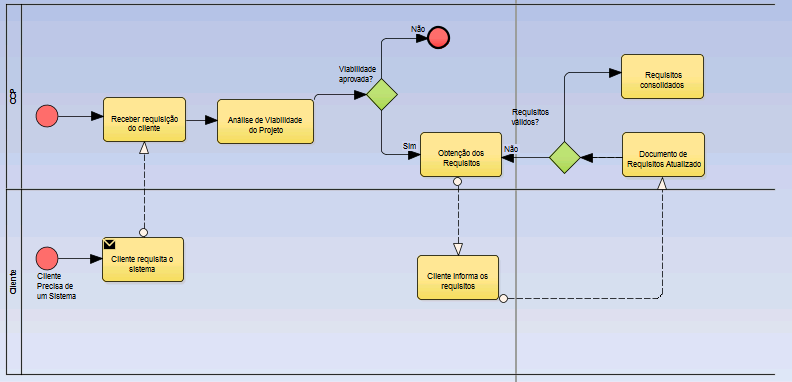 Elaboração da modelagem do sistema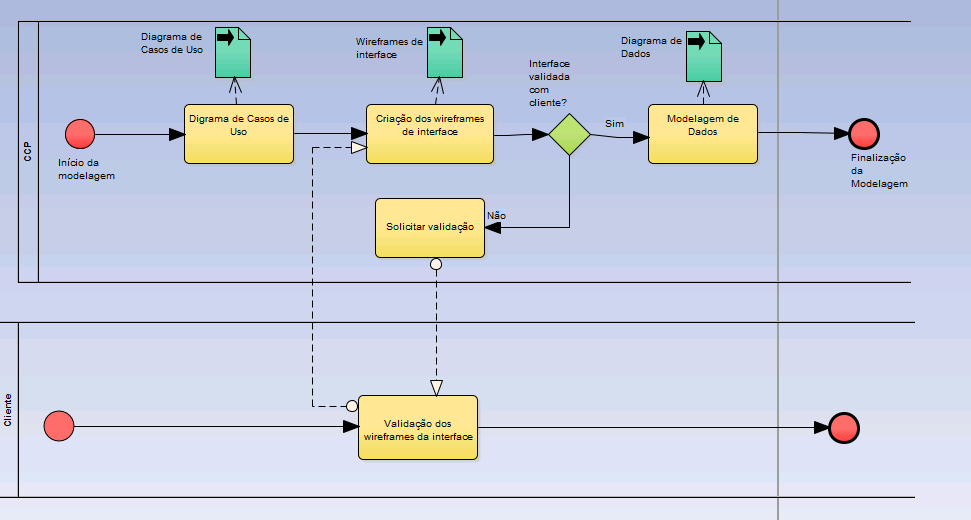 Processo de codificação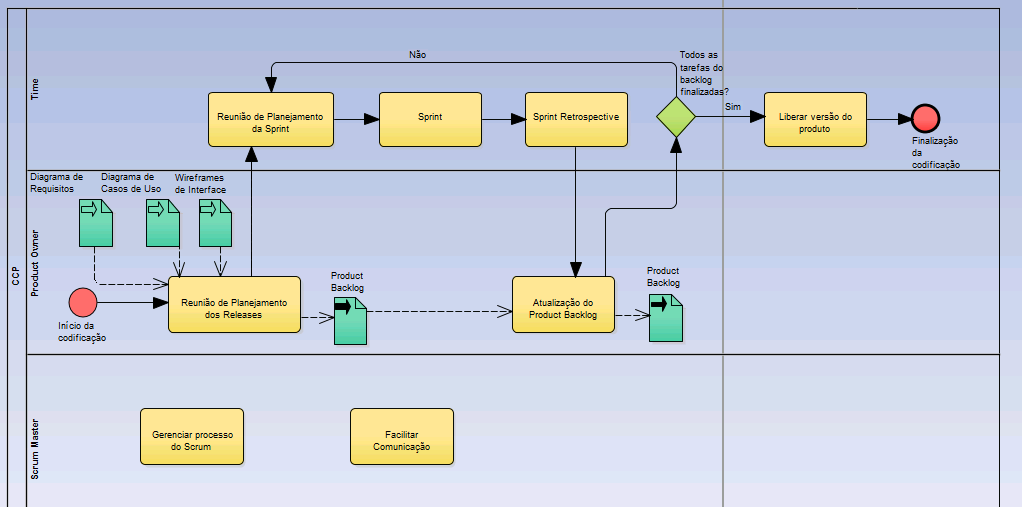 Processo de desenvolvimento de Software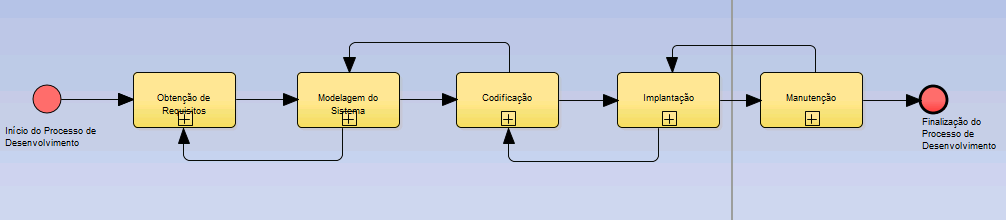 Processo de Implantação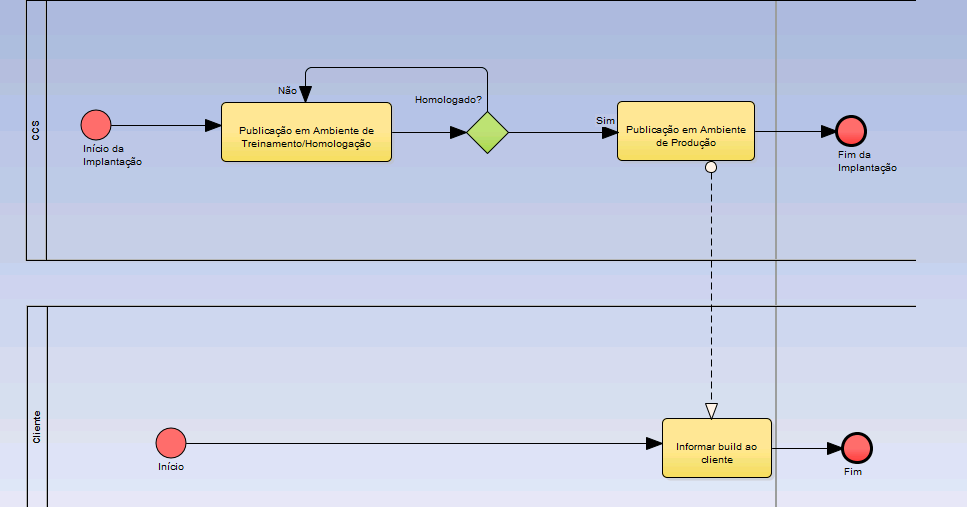 Processo de Manutenção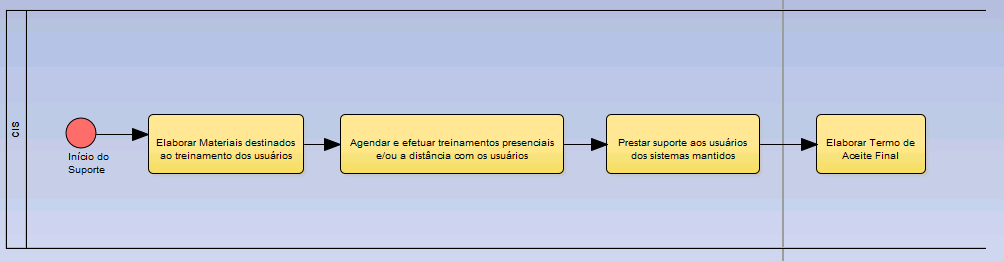 